https://www.sciencedirect.com/science/article/abs/pii/S0254058404001774?via%3Dihub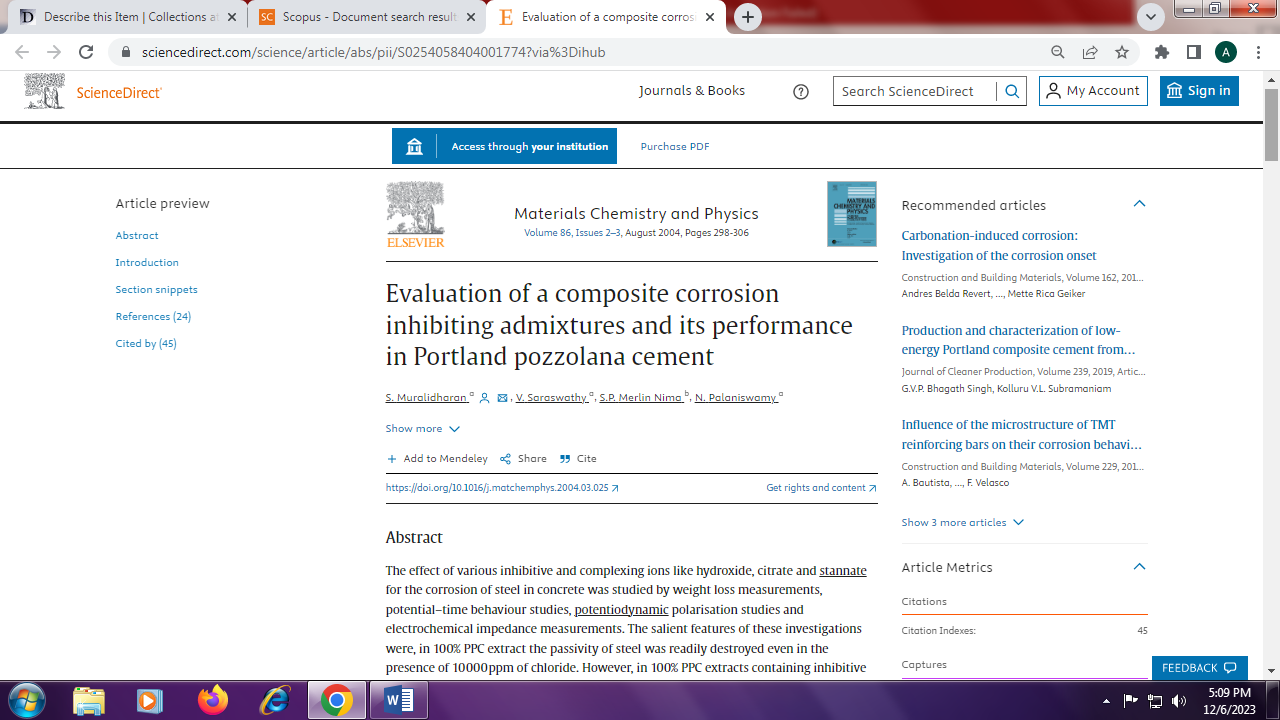 